ACCRINTSyntax:ACCRINT  (  issue  ,  first-interest  ,  settlement  ,  rate  ,  [  par  ]  ,  frequency  [ , [  basis  ] ]  )Description: Computes the accrued interest for a security that pays periodic interest.Mathematical Formula: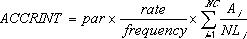 where:Ai = number of accrued days for the ith quasi-coupon period within odd period.
NC = number of quasi-coupon periods that fit in odd period. If this number contains a fraction, raise it to the next whole number.
NLi = normal length in days of the ith quasi-coupon period within odd period.Arguments:Time information in the date arguments is ignored.Return Type and Value: number – The accrued interest for a security that pays periodic interest.However, ifissue, first-interest, or settlement is out of range for the current date base value, #NUM! is returnedissue ≥ settlement, #NUM! is returnedrate or par ≤ 0, #NUM! is returnedfrequency is any number other than 1, 2, or 4, #NUM! is returnedbasis < 0 or basis > 4, #NUM! is returned[Example:

ACCRINT(DATE(2006,3,1),DATE(2006,9,1),DATE(2006,5,1),0.1,1100,2,0) results in 18.33
ACCRINT(DATE(2006,3,1),DATE(2006,9,1),DATE(2006,5,1),0.1,,2,0) results in 16.67

end example]NameTypeDescriptionissuenumberThe security's issue date.first-interestnumberThe security's first interest date.settlementnumberThe security's settlement date.ratenumberThe security's annual coupon rate.parnumberThe security's par value. If omitted, 1,000 is used.frequencynumberThe number of coupon payments per year. For annual payments, frequency is 1; for semiannual payments, frequency is 2; for quarterly payments, frequency is 4. frequency is truncated to an integer.basisnumberThe truncated integer type of day count basis to use, as follows:
